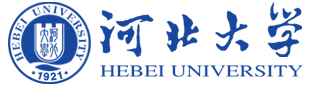 河北大学研究生示范课程建设项目申报书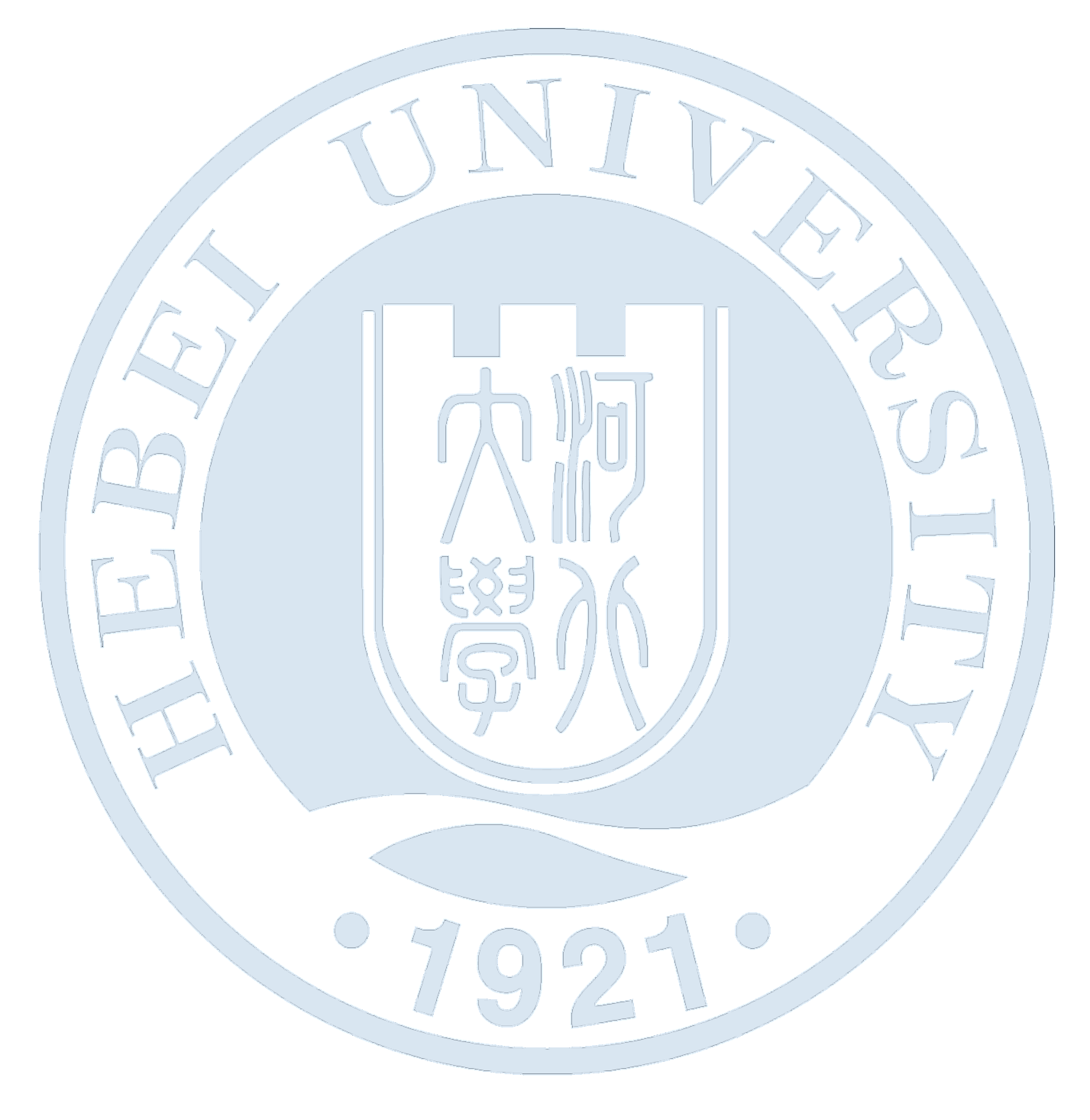 课程名称：所属学科：培养单位：负 责 人：起止时间：年   月   日河北大学研究生院制填写要求以word文档格式如实填写各项内容，字体要求：宋体，字体大小：13号。表格文本中外文名词第一次出现时，要写明全称和缩写。涉密内容不填写，有可能涉密和不宜大范围公开的内容，请在说明栏中注明。本表栏目未涵盖的内容，需要说明的，请在“其他情况说明”栏中注明。1．课程负责人2．教学团队3．课程描述注：经费预算包括项目建设中的人员劳务、图书资料、网络建设、会议研讨、材料打印复印、图书出版等。4.推荐意见基本信息姓名性别出生年月基本信息学历职称电话基本信息学位职务E-mail基本信息所在部门基本信息研究方向1-1教学情况讲授的主要课程（含课程名称、课程类别、周学时、届数、学生总人数，不超过5门）；获得的教学表彰/奖励（不超过5项）；主编的相关教材（不超过5项）讲授的主要课程：获得表彰：主编相关教材：讲授的主要课程（含课程名称、课程类别、周学时、届数、学生总人数，不超过5门）；获得的教学表彰/奖励（不超过5项）；主编的相关教材（不超过5项）讲授的主要课程：获得表彰：主编相关教材：讲授的主要课程（含课程名称、课程类别、周学时、届数、学生总人数，不超过5门）；获得的教学表彰/奖励（不超过5项）；主编的相关教材（不超过5项）讲授的主要课程：获得表彰：主编相关教材：讲授的主要课程（含课程名称、课程类别、周学时、届数、学生总人数，不超过5门）；获得的教学表彰/奖励（不超过5项）；主编的相关教材（不超过5项）讲授的主要课程：获得表彰：主编相关教材：讲授的主要课程（含课程名称、课程类别、周学时、届数、学生总人数，不超过5门）；获得的教学表彰/奖励（不超过5项）；主编的相关教材（不超过5项）讲授的主要课程：获得表彰：主编相关教材：讲授的主要课程（含课程名称、课程类别、周学时、届数、学生总人数，不超过5门）；获得的教学表彰/奖励（不超过5项）；主编的相关教材（不超过5项）讲授的主要课程：获得表彰：主编相关教材：1-2与课程相关的学术研究人员构成(含外聘兼职教师)姓名性别出生年月专业技术职务学科专业承担教学任务人员构成(含外聘兼职教师)人员构成(含外聘兼职教师)人员构成(含外聘兼职教师)人员构成(含外聘兼职教师)人员构成(含外聘兼职教师)人员构成(含外聘兼职教师)2-1教学团队建设情况包括教学团队的知识结构、年龄结构、职称结构、学缘结构等包括教学团队的知识结构、年龄结构、职称结构、学缘结构等包括教学团队的知识结构、年龄结构、职称结构、学缘结构等包括教学团队的知识结构、年龄结构、职称结构、学缘结构等包括教学团队的知识结构、年龄结构、职称结构、学缘结构等包括教学团队的知识结构、年龄结构、职称结构、学缘结构等2-2教学改革与研究教学改革、教学研究成果及其解决的问题（不超过5项）2-3青年教师培养培养青年教师的措施与成效课程名称课程名称课程类别（学位公共课/学位专业课/选修课）课程类别（学位公共课/学位专业课/选修课）课程类别（学位公共课/学位专业课/选修课）3-1课程概述课程目标、设计理念以及在专业人才培养中的地位和作用等课程目标、设计理念以及在专业人才培养中的地位和作用等课程目标、设计理念以及在专业人才培养中的地位和作用等3-2课程结构包括教学团队的知识结构、年龄结构、职称结构、学缘结构等包括教学团队的知识结构、年龄结构、职称结构、学缘结构等包括教学团队的知识结构、年龄结构、职称结构、学缘结构等3-3课程内容课程讲授模块及主要内容；课程拟解决的问题；拟布置的课程论文课程讲授模块及主要内容；课程拟解决的问题；拟布置的课程论文课程讲授模块及主要内容；课程拟解决的问题；拟布置的课程论文3-4课程教学方法与手段采用的主要教学方法；信息化教学手段的运用；体现课程特点与教学风格的教学方法创新与探索采用的主要教学方法；信息化教学手段的运用；体现课程特点与教学风格的教学方法创新与探索采用的主要教学方法；信息化教学手段的运用；体现课程特点与教学风格的教学方法创新与探索3-5课程实践条件研究生实践基地的建设与利用研究生实践基地的建设与利用研究生实践基地的建设与利用3-6课程教学资源课程教学的网络资源；运用国内相关教材情况；采用外文教材情况；自编讲义或教材情况课程教学的网络资源；运用国内相关教材情况；采用外文教材情况；自编讲义或教材情况课程教学的网络资源；运用国内相关教材情况；采用外文教材情况；自编讲义或教材情况3-7教学评价二级学院、学校（单位）、学生教学评价情况（填写评价结果并提供相应的佐证材料）二级学院、学校（单位）、学生教学评价情况（填写评价结果并提供相应的佐证材料）二级学院、学校（单位）、学生教学评价情况（填写评价结果并提供相应的佐证材料）3-8课程自我评价主要特色及创新点，与国内外同类课程相比所处的水平，目前存在的不足主要特色及创新点，与国内外同类课程相比所处的水平，目前存在的不足主要特色及创新点，与国内外同类课程相比所处的水平，目前存在的不足3-9课程建设规划及预期成效建设目标、步骤、预期成效（包括师资队伍、教学内容、教学方法及手段、课程考核方式、教材、课程资源及其示范作用等）建设目标、步骤、预期成效（包括师资队伍、教学内容、教学方法及手段、课程考核方式、教材、课程资源及其示范作用等）建设目标、步骤、预期成效（包括师资队伍、教学内容、教学方法及手段、课程考核方式、教材、课程资源及其示范作用等）3-10单位的政策措施所在单位鼓励研究生优质课程建设的政策文件、实施情况及效果，对本课程后续建设规划的支持措施所在单位鼓励研究生优质课程建设的政策文件、实施情况及效果，对本课程后续建设规划的支持措施所在单位鼓励研究生优质课程建设的政策文件、实施情况及效果，对本课程后续建设规划的支持措施3-11经费预算项目明细金额（元）项目明细金额（元）3-11经费预算3-11经费预算3-11经费预算3-11经费预算3-11经费预算3-11经费预算3-11经费预算合计3-12其他情况说明负责人承诺：我作为本项目的负责人，郑重承诺：以上所填写内容真实，并保证在立项后积极组织实施，确保项目的进度和质量。                                项目负责人（签名）： 年   月   日推荐单位意见： 负责人签字：                      单位盖章：  年    月   日专家组意见：□推荐立项省级。□推荐立项校级。□不予立项。专家组组长签名：                                 年   月    日研究生院意见： 负责人签字：                      单位盖章：  年    月   日